Janice M. Gould Scholarship Undergraduate Competition Entry FormDATE_____________

Name: ____________________________________________________
Title of Entry_______________________________________________
Mailing Address: _______________________________________
Telephone No.: Day: __________________  Evening: ___________________

Work No.: __________________
E-mail Address: _____________________________________________
Major: ____________________________________________________
Status:  _____Senior_____Junior_____Sophomore_____Freshman
*If entry was done as a class assignment or co-written with another author, 
please list the names of any professors or peers you worked with and describe the nature of your collaboration. __________________________________ 
____________________________________________________________
Should my submission win, I give the office of Equity, Diversity and Inclusion/the Women’s & Ethnic Studies (WEST) my permission to post on the EDI/WEST websites.YES  		NO    _________________________________________
                     Signature
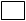 